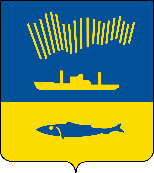 АДМИНИСТРАЦИЯ ГОРОДА МУРМАНСКАП О С Т А Н О В Л Е Н И Е 14.09.2023                                                                                                        № 3182В соответствии со статьей 161 Жилищного кодекса Российской Федерации, Федеральным законом Российской Федерации от 06.10.2003           № 131-ФЗ «Об общих принципах организации местного самоуправления в Российской Федерации», постановлениями Правительства Российской Федерации от 06.02.2006 № 75 «О порядке проведения органом местного самоуправления открытого конкурса по отбору управляющей организации для управления многоквартирным домом», от 21.12.2018 № 1616 «Об утверждении Правил определения управляющей организации для управления многоквартирным домом, в отношении которого собственниками помещений в многоквартирном доме не выбран способ управления таким домом или выбранный способ управления не реализован, не определена управляющая организация, и о внесении изменений в некоторые акты Правительства Российской Федерации», руководствуясь Уставом муниципального образования городской округ город-герой Мурманск, п о с т а н о в л я ю: Отменить постановления администрации города Мурманска:- от 25.11.2022 № 3685 «Об определении ООО «УК Северная Цитадель» управляющей организацией для управления многоквартирными домами, расположенными на территории муниципального образования город Мурманск», за исключением пункта 8; - от 07.02.2023 № 512 «О внесении изменений в постановление администрации города Мурманска от 25.11.2022 № 3685 «Об определении ООО «УК Северная Цитадель» управляющей организацией для управления многоквартирными домами, расположенными на территории муниципального образования город Мурманск».2. Комитету по жилищной политике администрации города Мурманска (Червинко А.Ю.) в течение одного рабочего дня со дня вступления в силу настоящего постановления разместить его в государственной информационной системе жилищно-коммунального хозяйства, а также направить в                  ООО «УК Северная Цитадель» и в Министерство государственного жилищного и строительного надзора Мурманской области.3. Муниципальному казенному учреждению «Новые формы управления» (Раев А.В.) в течение пяти рабочих дней со дня вступления в силу настоящего постановления направить его собственникам помещений в многоквартирном доме путем размещения в общедоступных местах многоквартирного дома. 4. Отделу информационно-технического обеспечения и защиты информации администрации города Мурманска (Кузьмин А.Н.) разместить настоящее постановление на официальном сайте администрации города Мурманска в сети Интернет в течение одного рабочего дня со дня вступления его в силу.5. Редакции газеты «Вечерний Мурманск» (Сирица Д.В.) опубликовать настоящее постановление.6. Настоящее постановление вступает в силу со дня подписания.7. Контроль за выполнением настоящего постановления возложить на первого заместителя главы администрации города Мурманска Доцник В.А.Глава администрациигорода Мурманска                                                                         Ю.В. Сердечкин